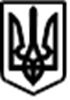 У К Р А Ї Н АО р і х і в с ь к а   м і с ь к а    р а д аЗапорізької областіВ и к о н а в ч и й   к о м і т е тРІШЕННЯ10 квітня 2018 року 			                                         		                      №  322Про організацію громадських робіт у 2018 роціКеруючись Законом України «Про місцеве самоврядування в Україні», п.3 ст. 31 Закону України «Про зайнятість населення», постановою Кабінету Міністрів України від 20.03.2013 № 175 «Про затвердження Порядку організації громадських та інших робіт тимчасового характеру», з метою сприяння тимчасовій зайнятості населення шляхом організації та проведення громадських робіт виконавчий комітет Оріхівської міської радиВИРІШИВ:Затвердити Рекомендований перелік видів громадських робіт для безробітних у 2018 році (додається).Затвердити Перелік підприємств, установ, організацій для проведення громадських робіт для безробітних у 2018 році (додається).Рекомендувати міському голові в своїй діяльності користуватись рекомендаціями, визначеними п.1 цього рішення.Рекомендувати підприємствам, установам, організаціям в своїй діяльності користуватись рекомендаціями, визначеними п.1 цього рішення.Визнати таким, що втратило чинність, рішення виконавчого комітету Оріхівської міської ради від 03.05.2017 № 395 «Про організацію громадських робіт у 2017 році» Контроль за виконанням даного рішення покласти на заступника міського голови з питань діяльності виконавчих органів Трифанову О.М.Міський голова	     С.М. Герасименко                             Погоджено:                               	                                                                                                    			                                                                                                 О.М.Трифанова                                                                                                                                 О.В. Салогуб                        М.Д.Вініченко                       В.А. Хохлов Товкач,  431 3510.04.2018Направлено:Трифанова – 1, ФЕВ- 1,  РЦЗ – 1, контроль- 1Додаток 1до рішення виконавчого комітету від 10.04.2018 № 322РЕКОМЕНДОВАНИЙ ПЕРЕЛІК
видів громадських робіт для безробітних у 2018 роціБлагоустрій та озеленення територій населених пунктів, кладовищ, зон відпочинку, придорожніх смуг.Упорядження меморіалів, пам’ятників, братських могил та інших місць поховання загиблих захисників Вітчизни.Підсобні роботи з відновлення заповідників, пам’яток архітектури, історії та культури.Підсобні роботи при проведенні ремонту або реконструкція, благоустрій та прибирання території об’єктів соціальної сфері (дитячих дошкільних закладів)Міський голова	С.М. ГерасименкоДодаток 2до рішення виконавчого комітету від 10.04.2018 № 322ПЕРЕЛІКпідприємств установ та організацій для проведеннягромадських робіт для безробітних у 2018 році1.  Виконавчий комітет Оріхівської міської ради2. КЗДО «Дюймовочка» Оріхівської міської ради Запорізької області3. КЗДО «Калинка» Оріхівської міської ради Запорізької області4. КЗДО «Сонечко» Оріхівської міської ради Запорізької області5. КЗДО «Чебурашка» Оріхівської міської ради Запорізької області6. КЗДО «Червона шапочка» Оріхівської міської ради Запорізької області7. Відділ освіти, молоді та спорту виконавчого комітету Оріхівської міської ради Запорізької області 8. Відділ культури, туризму та охорони культурної спадщини виконавчого комітету Оріхівської міської ради Запорізької областіМіський голова	С.М. Герасименко